Автомобиль специальный (Мультилифт) на шасси New truck generation Scania P440B6X4HZ с системой крюкового захвата Palfinger GT 26 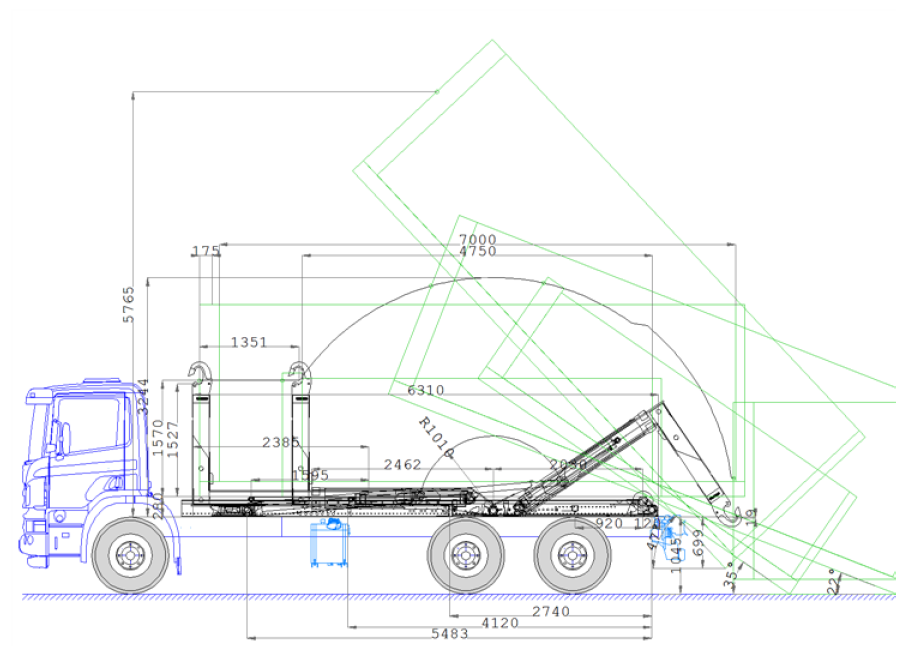 P 440 B6x4HZ-E5-NTG CP14L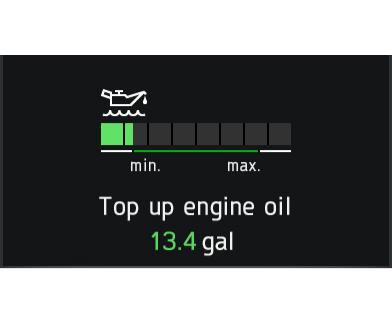 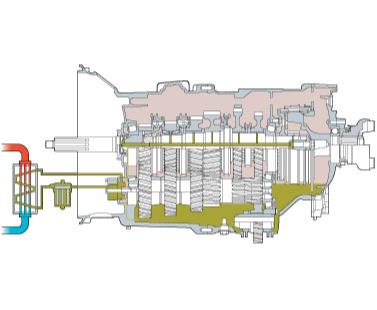 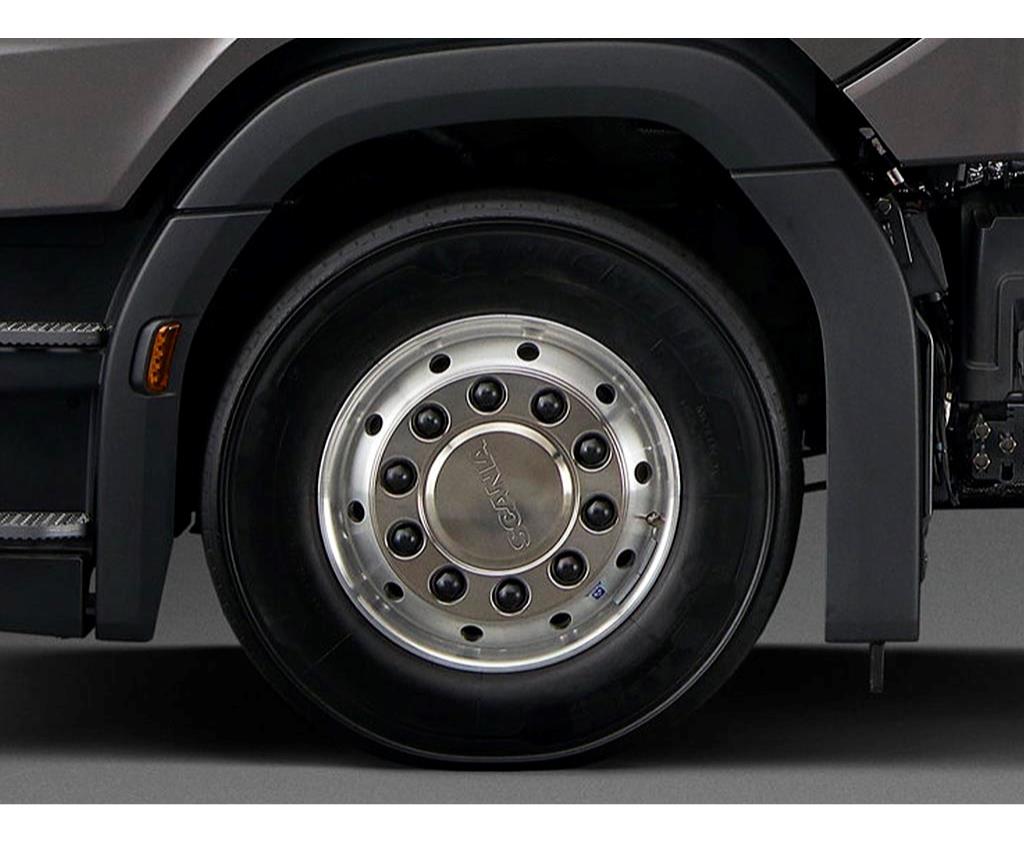 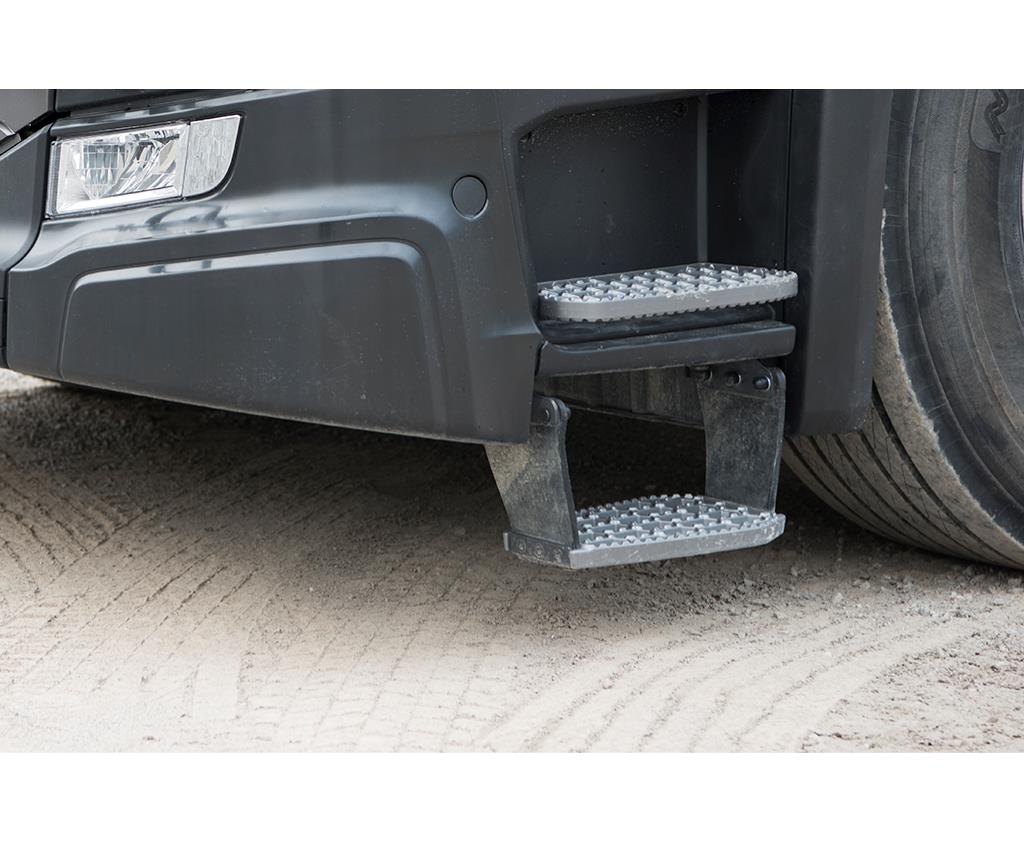 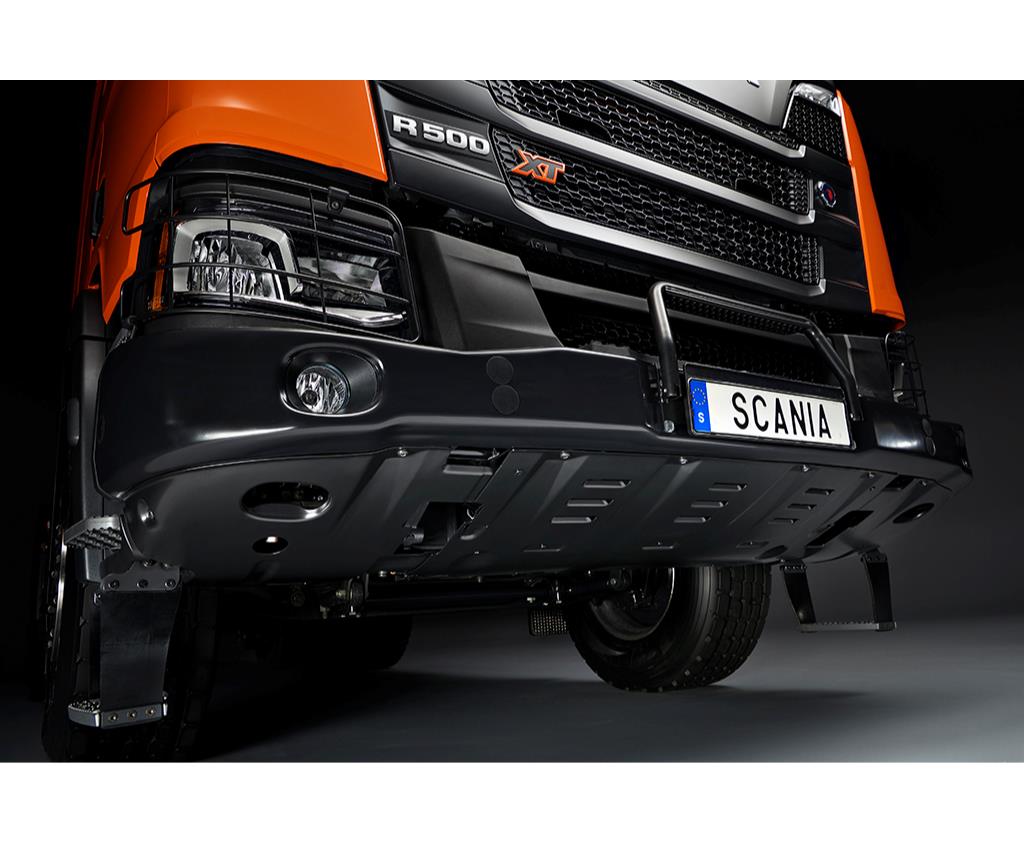 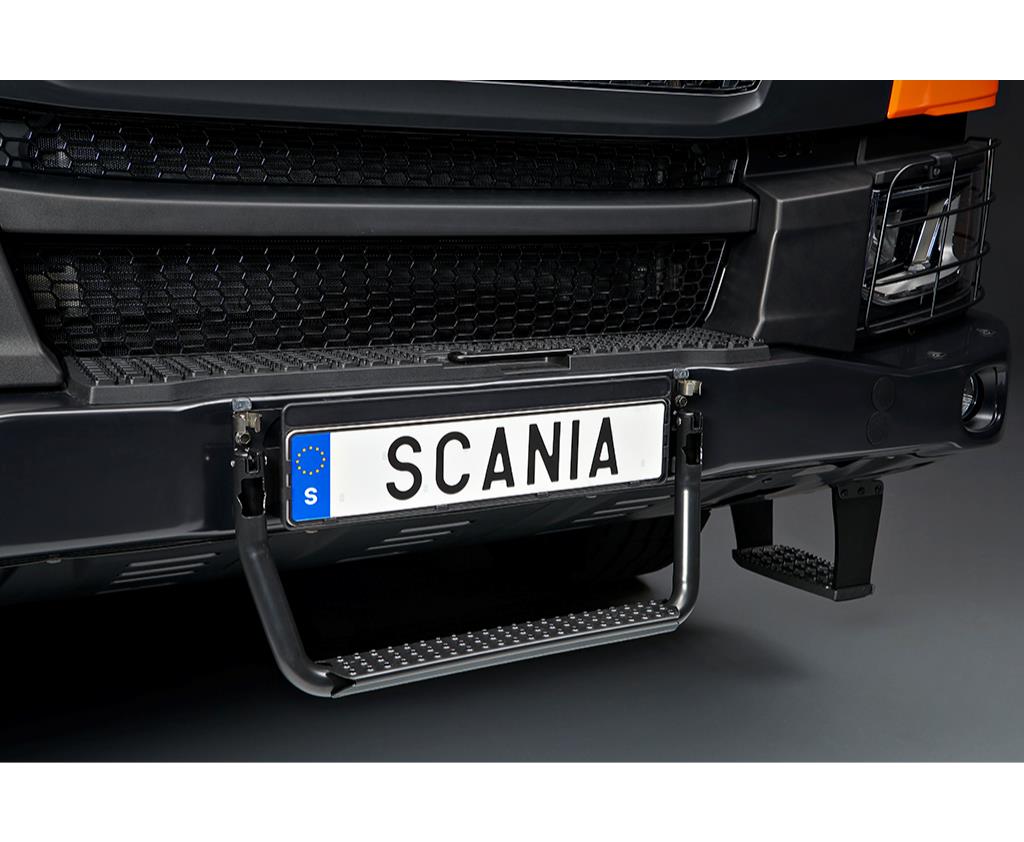 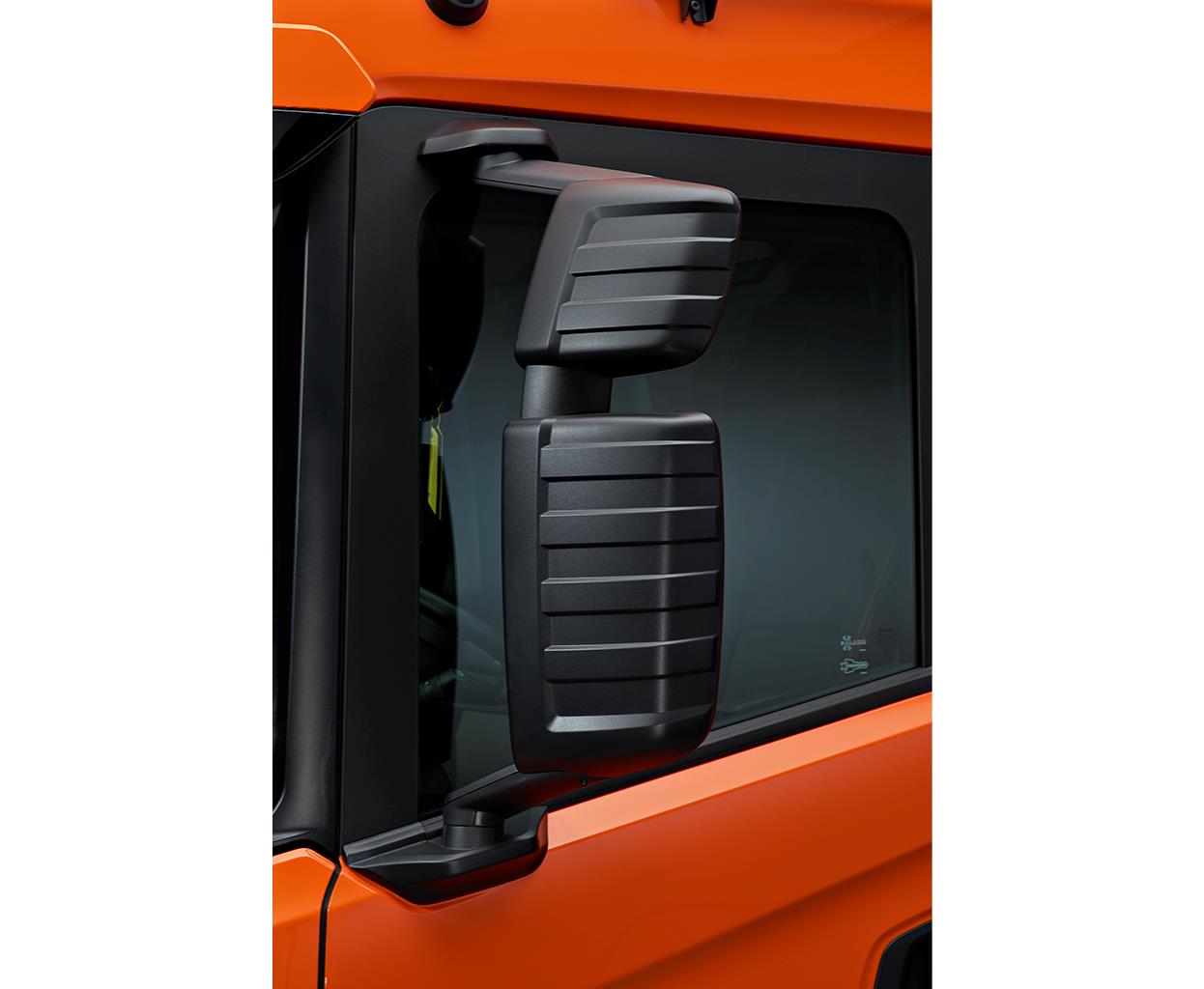 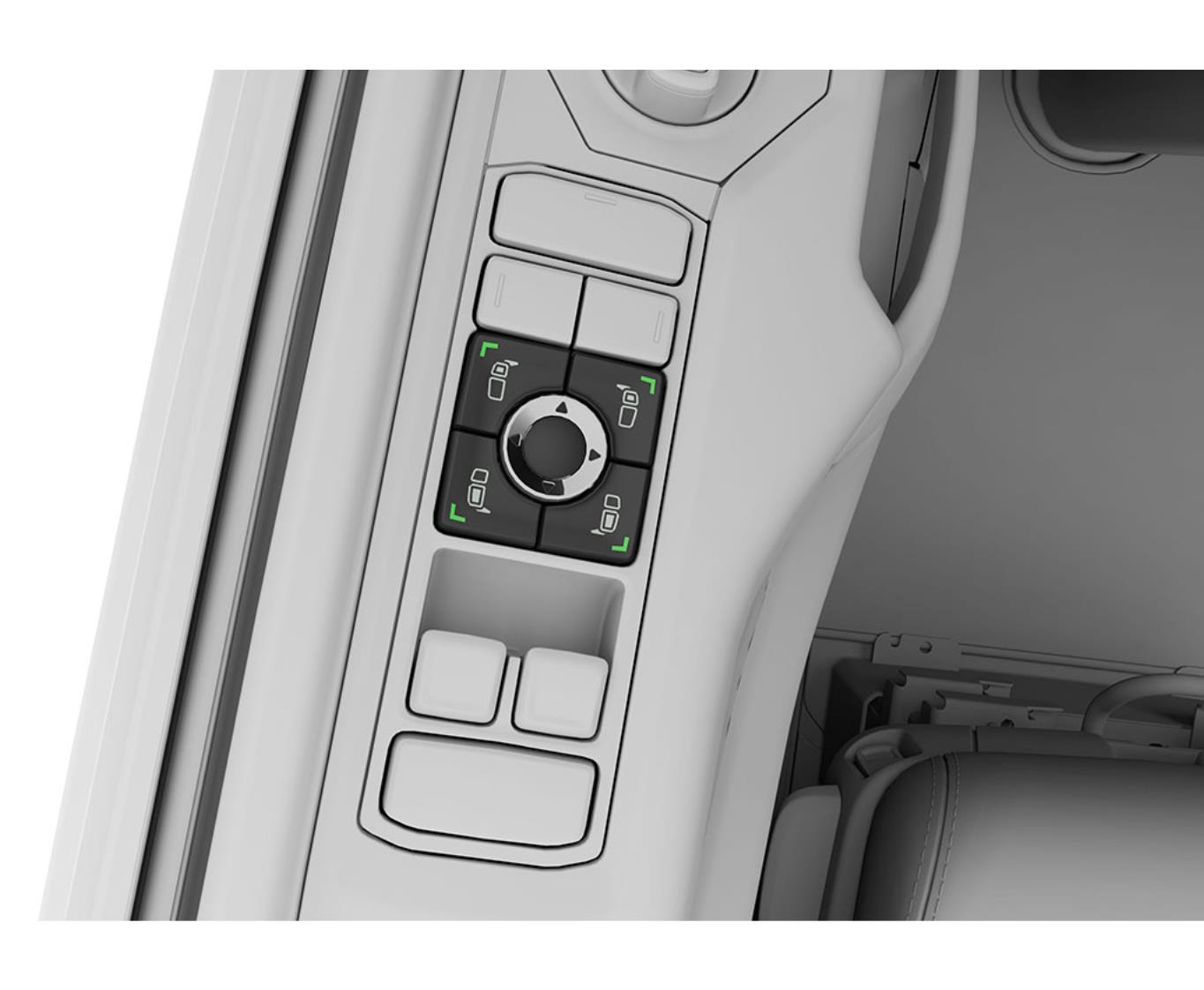 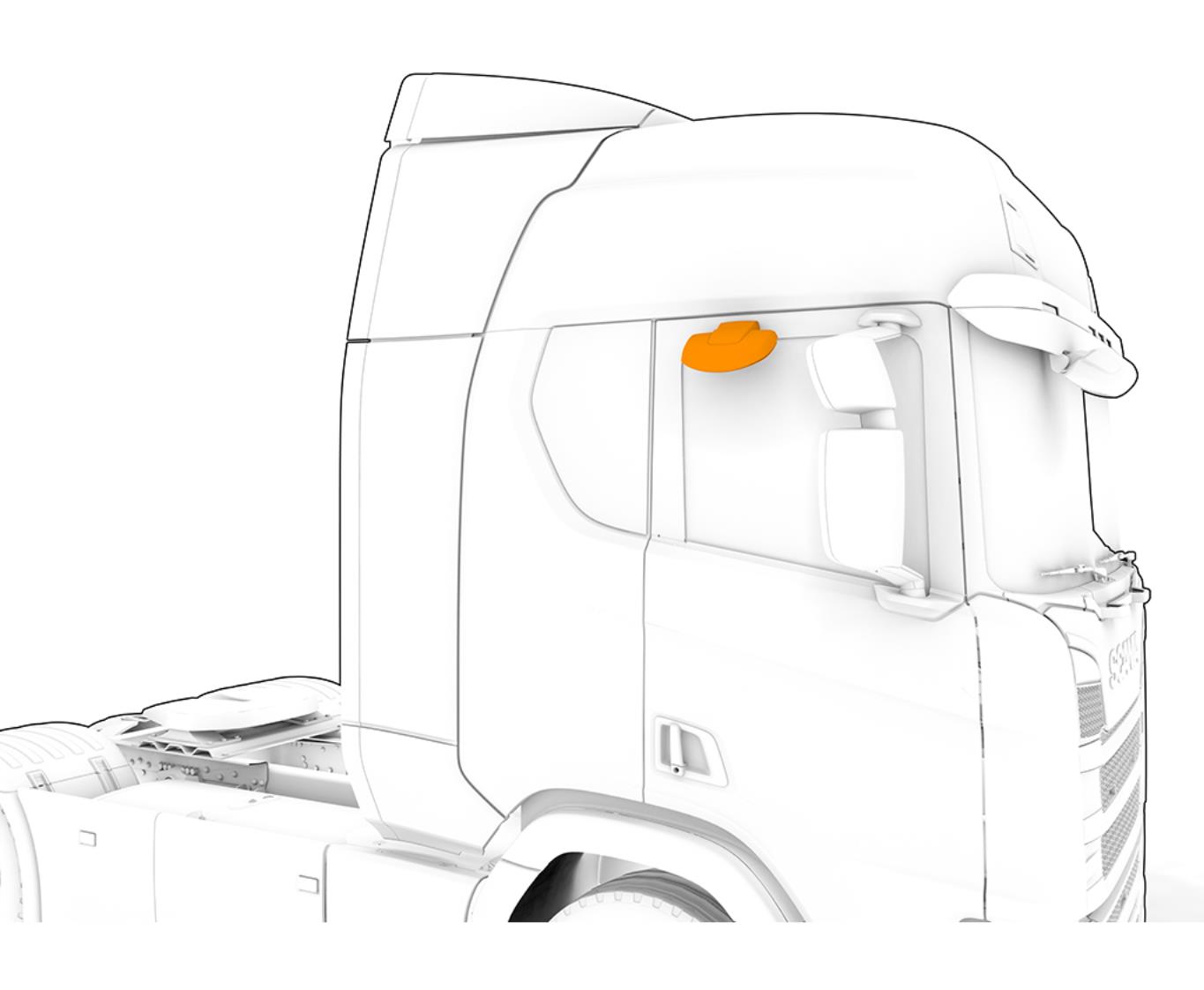 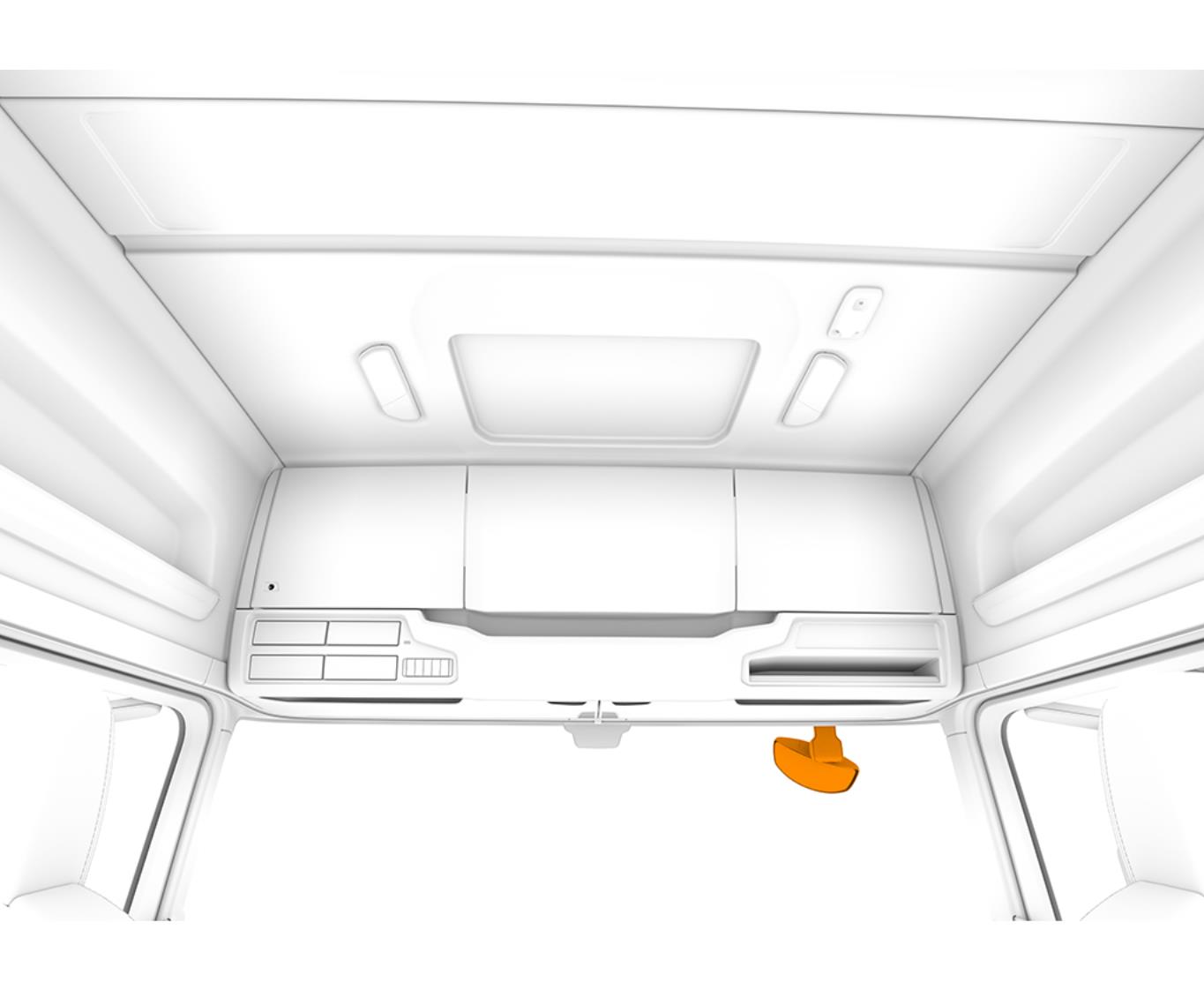 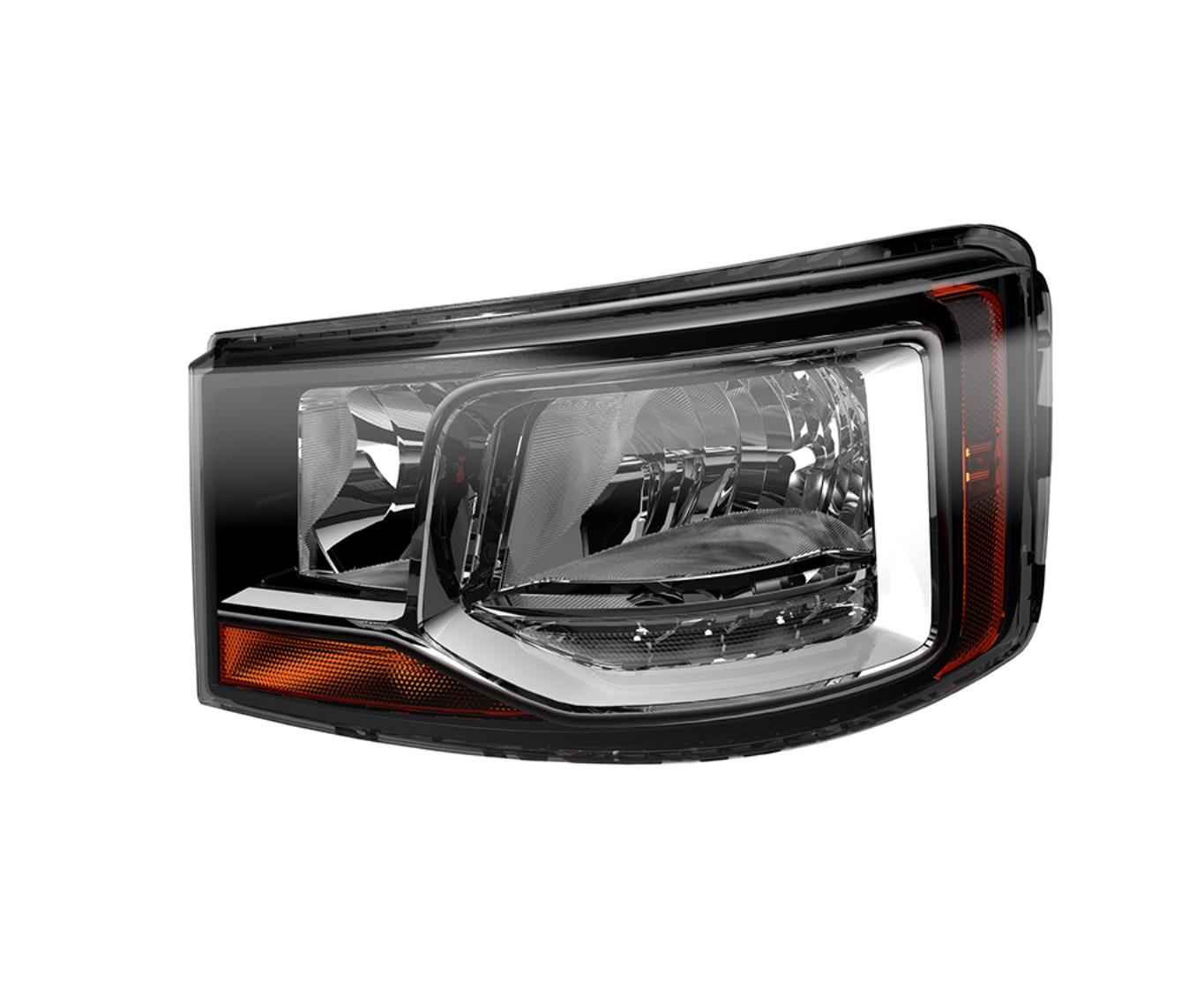 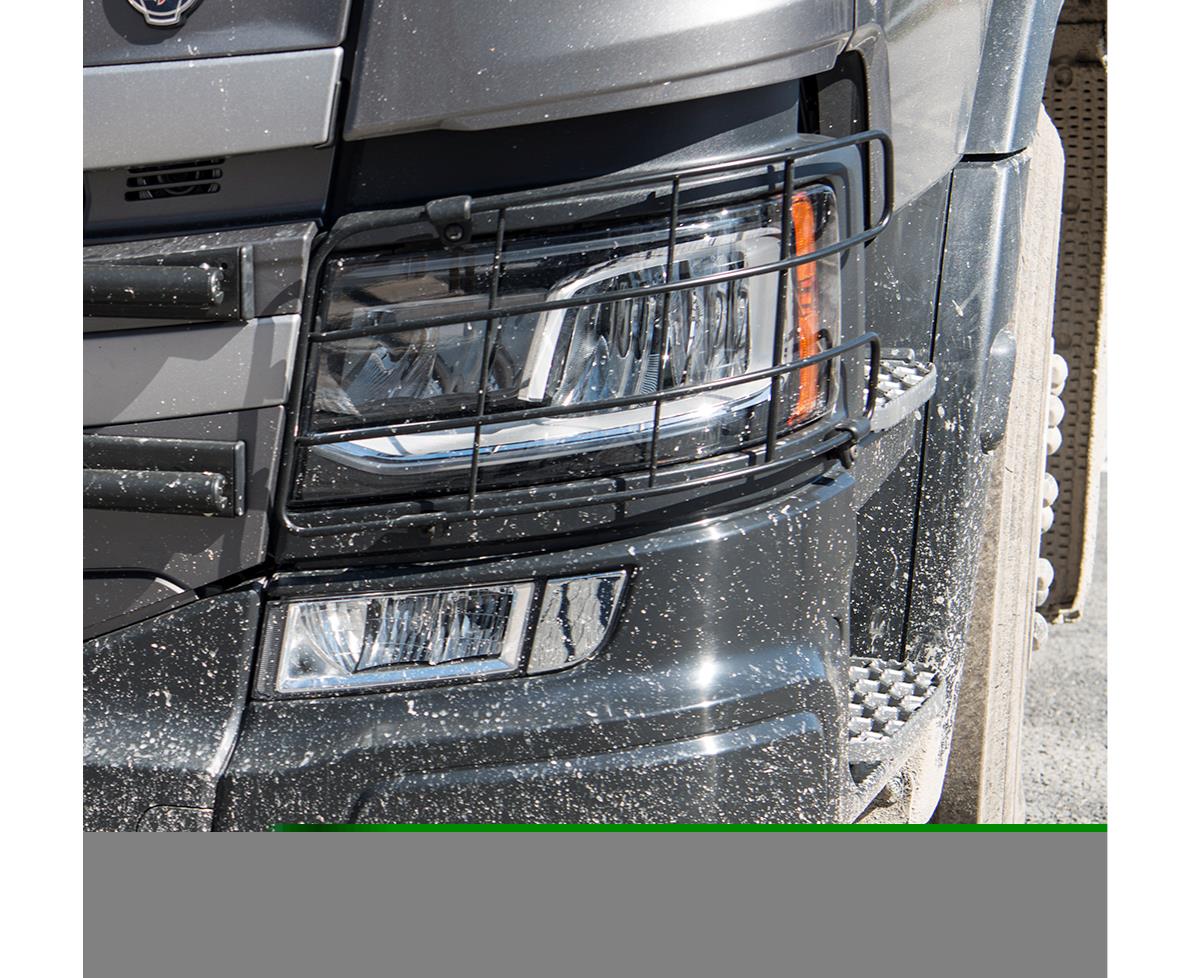 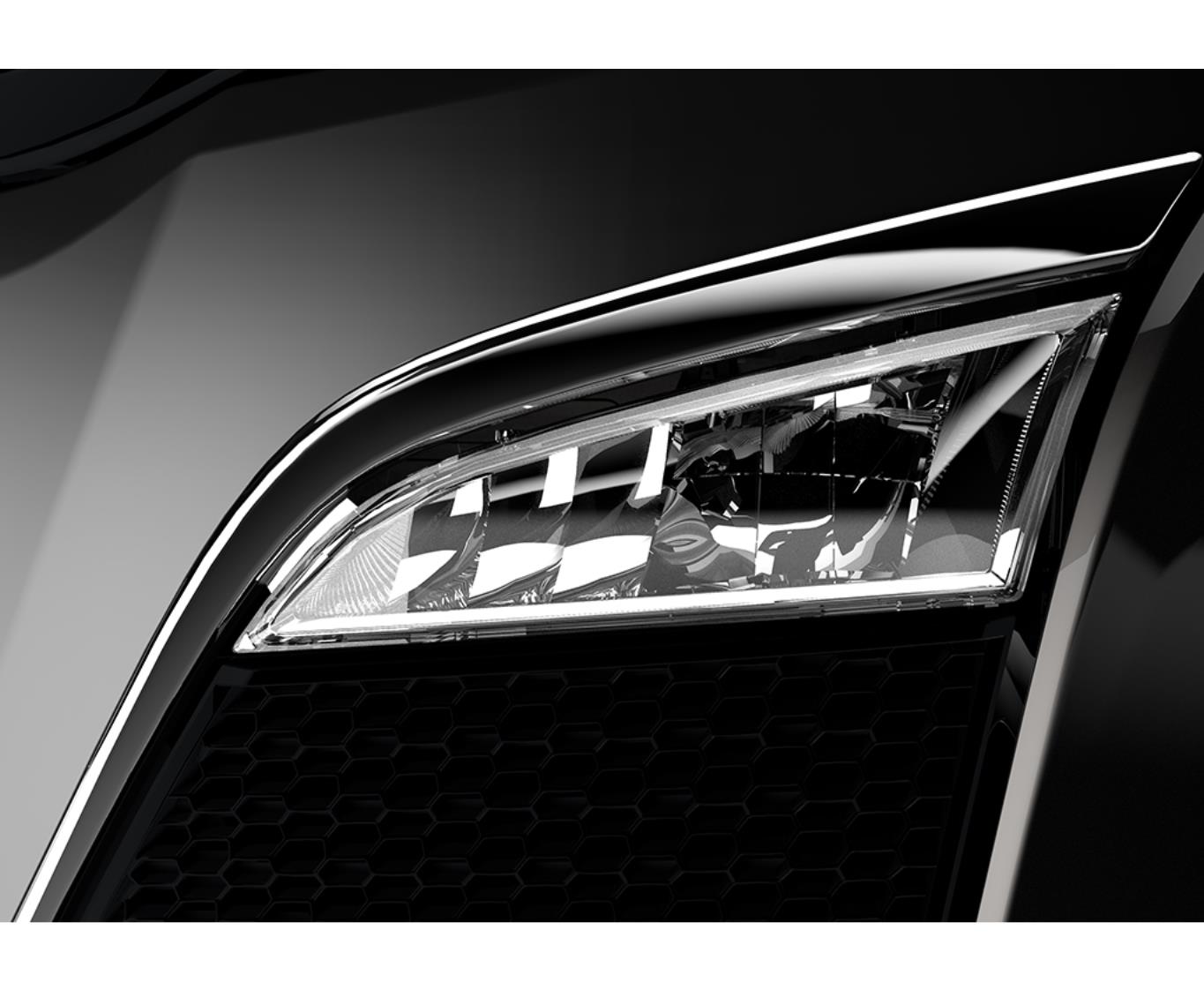 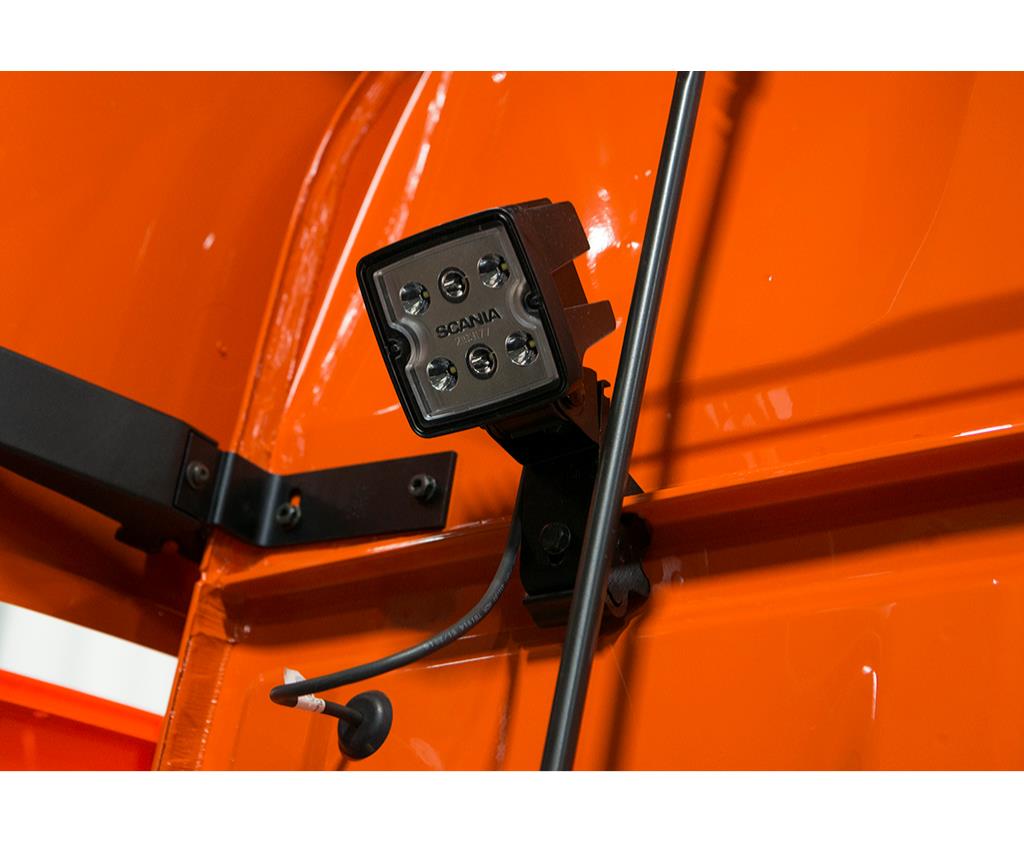 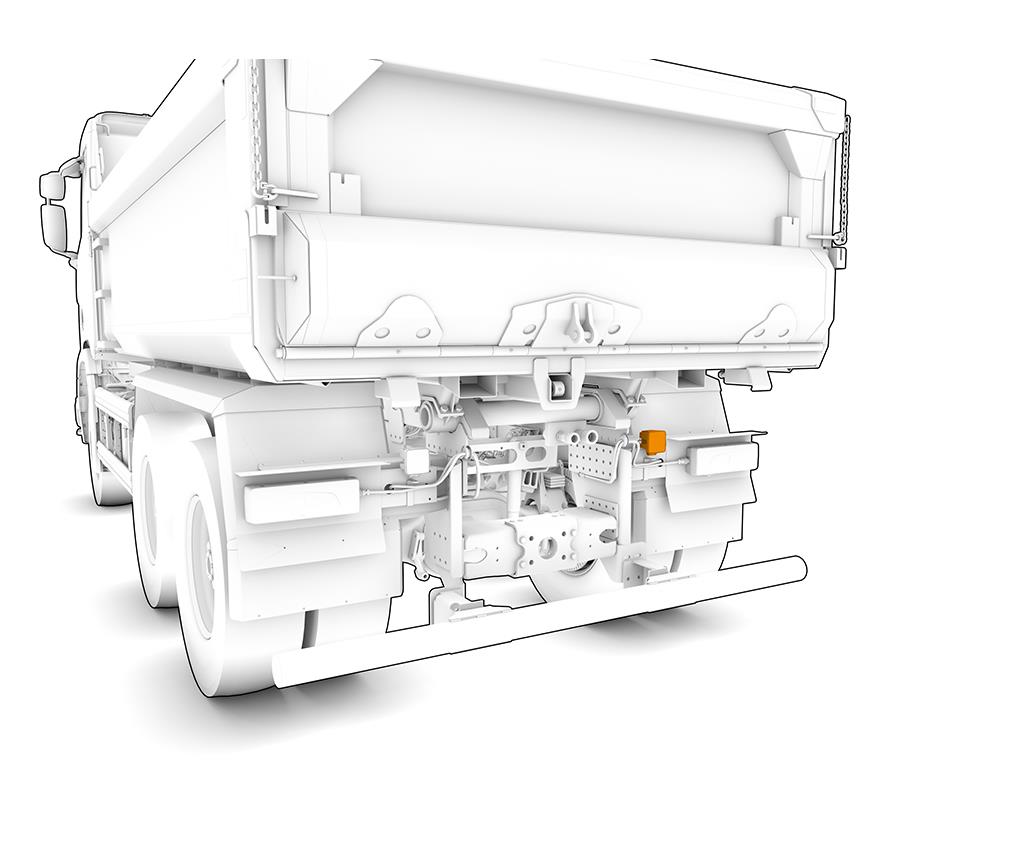 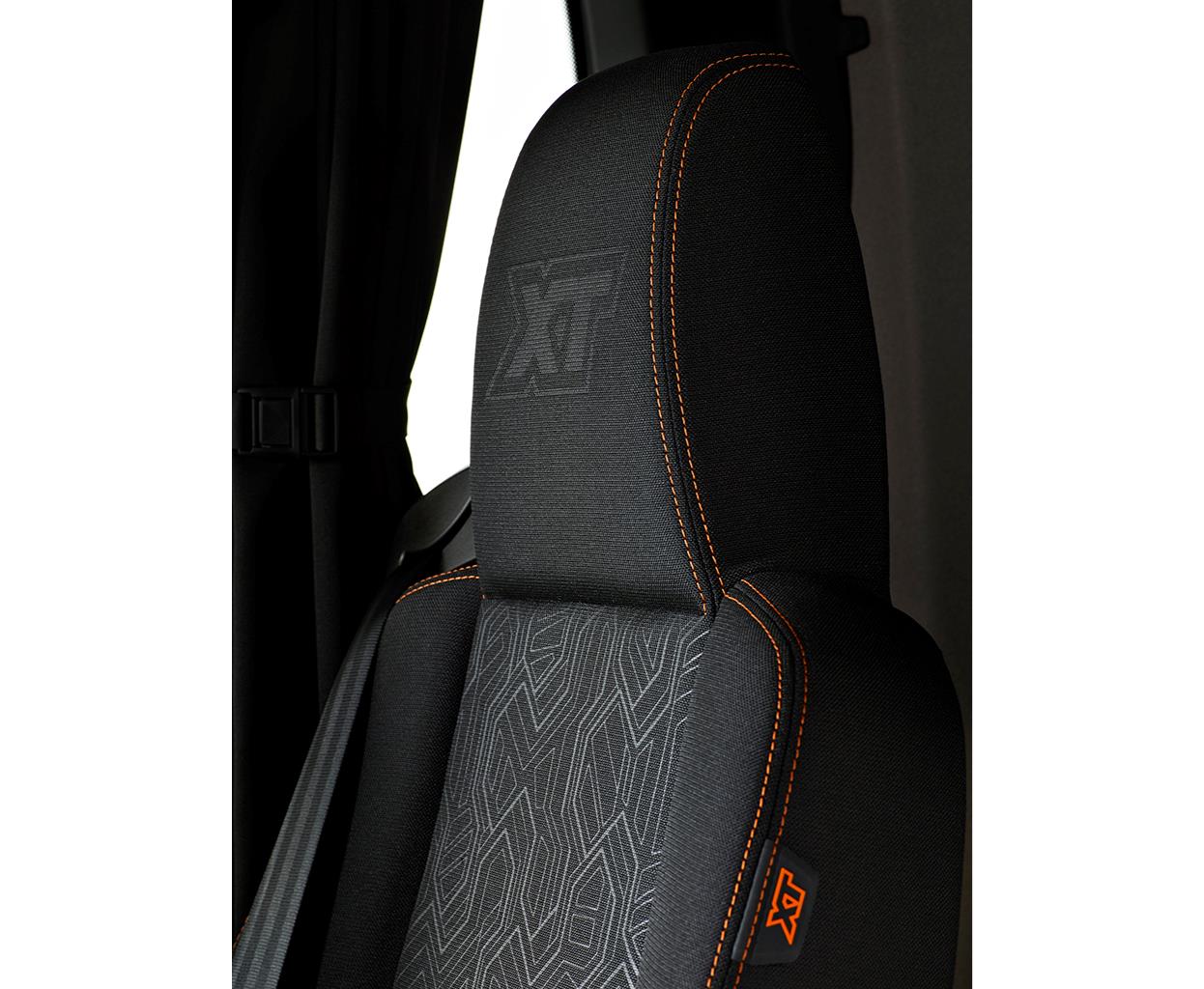 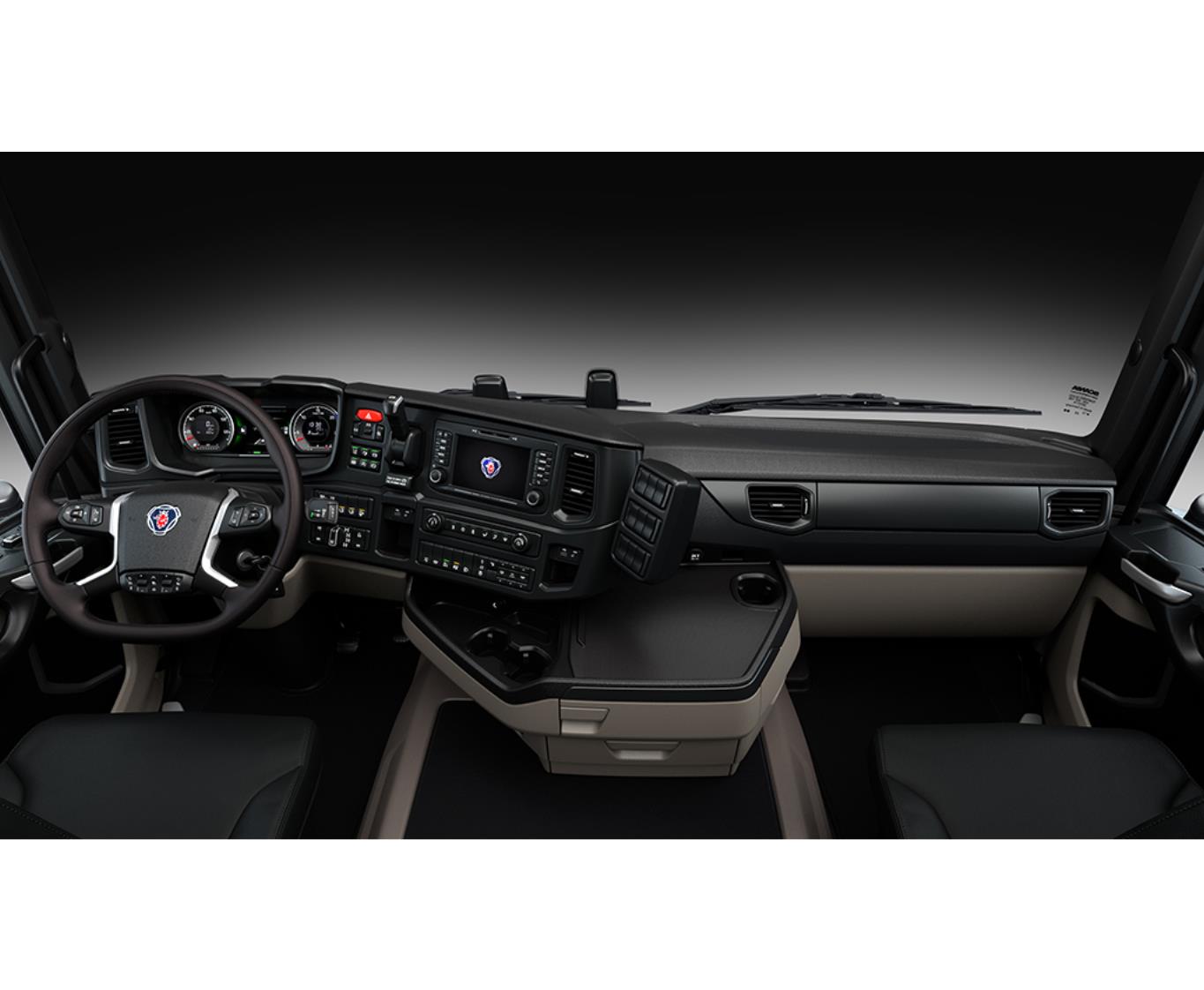 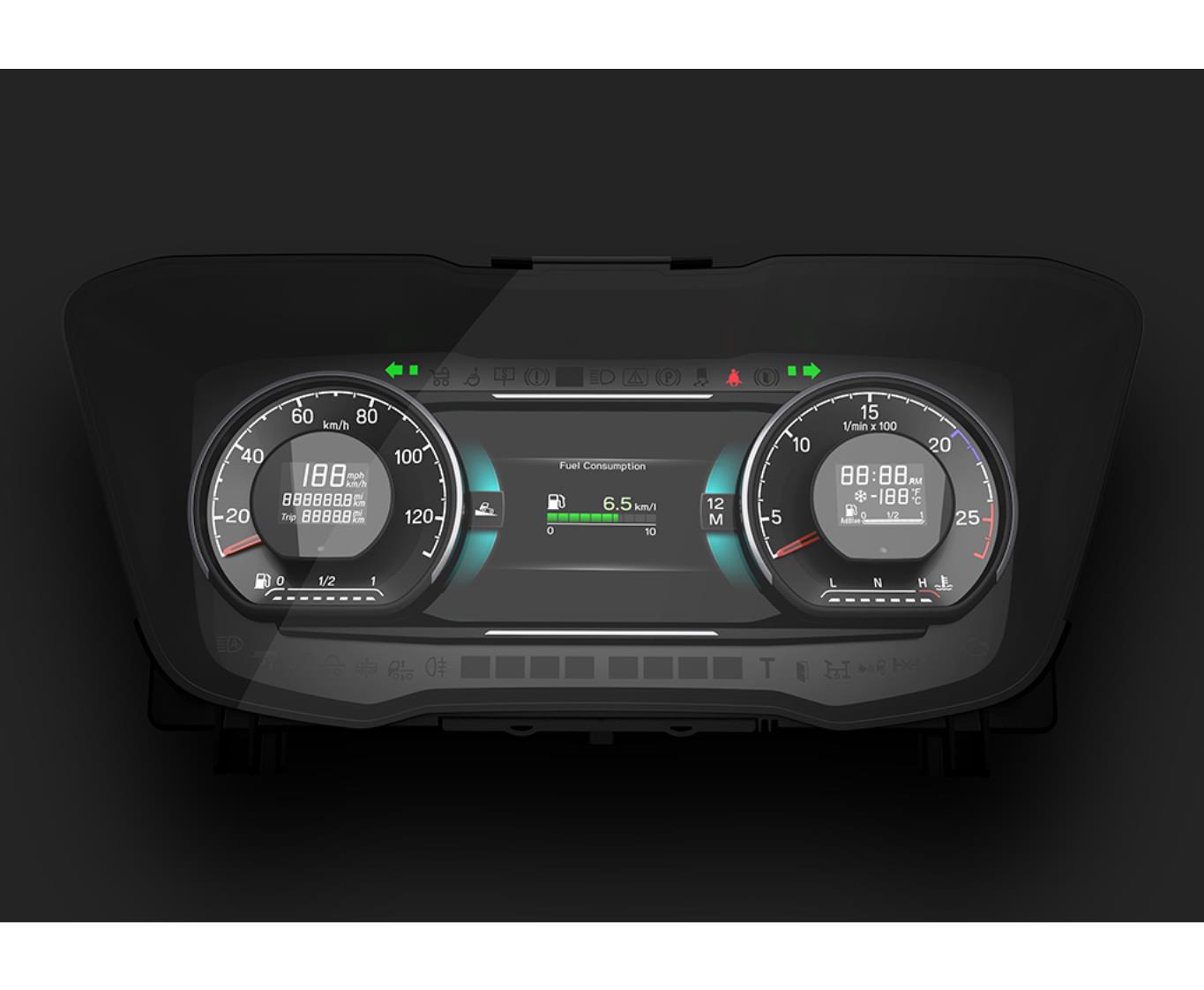 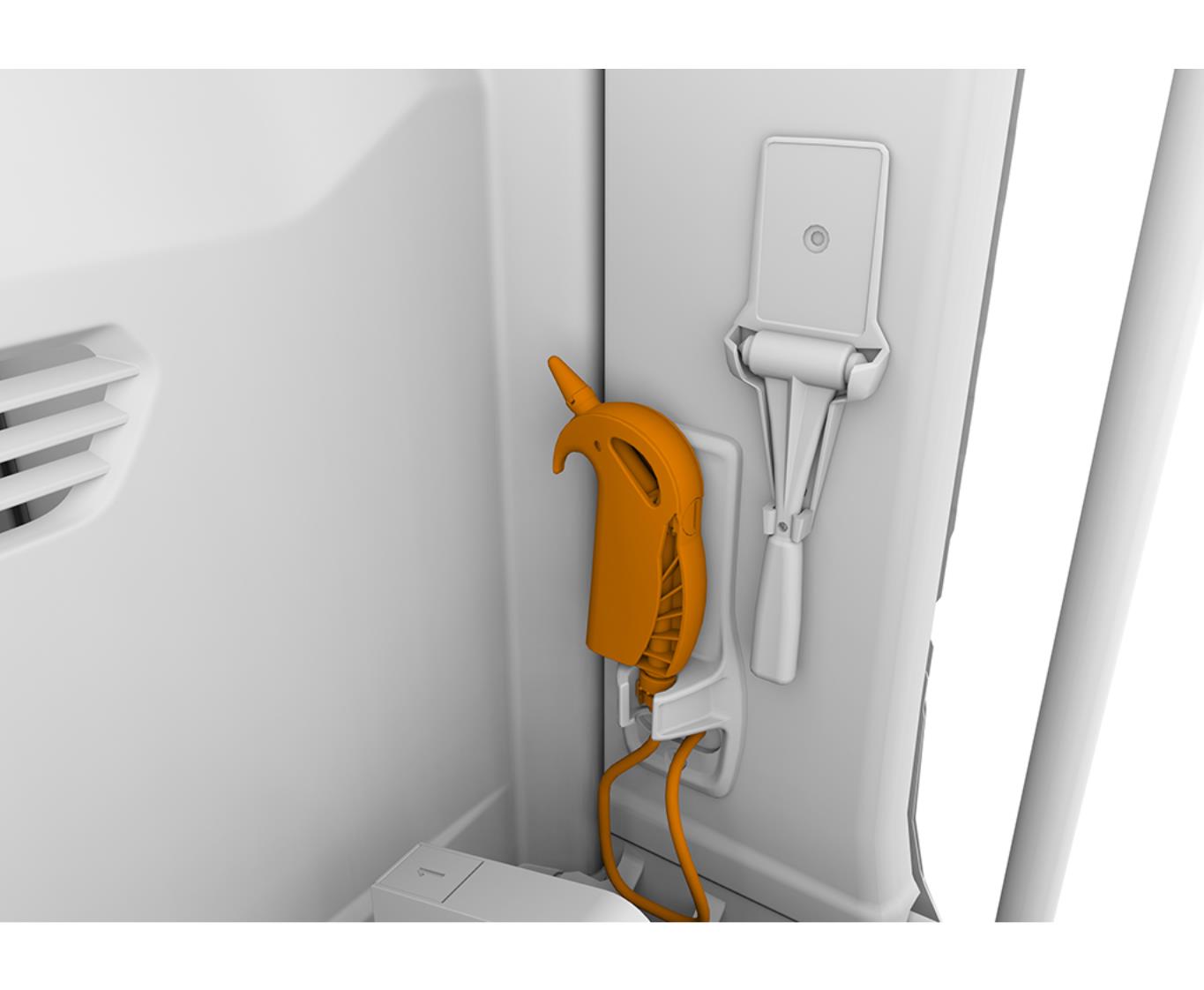 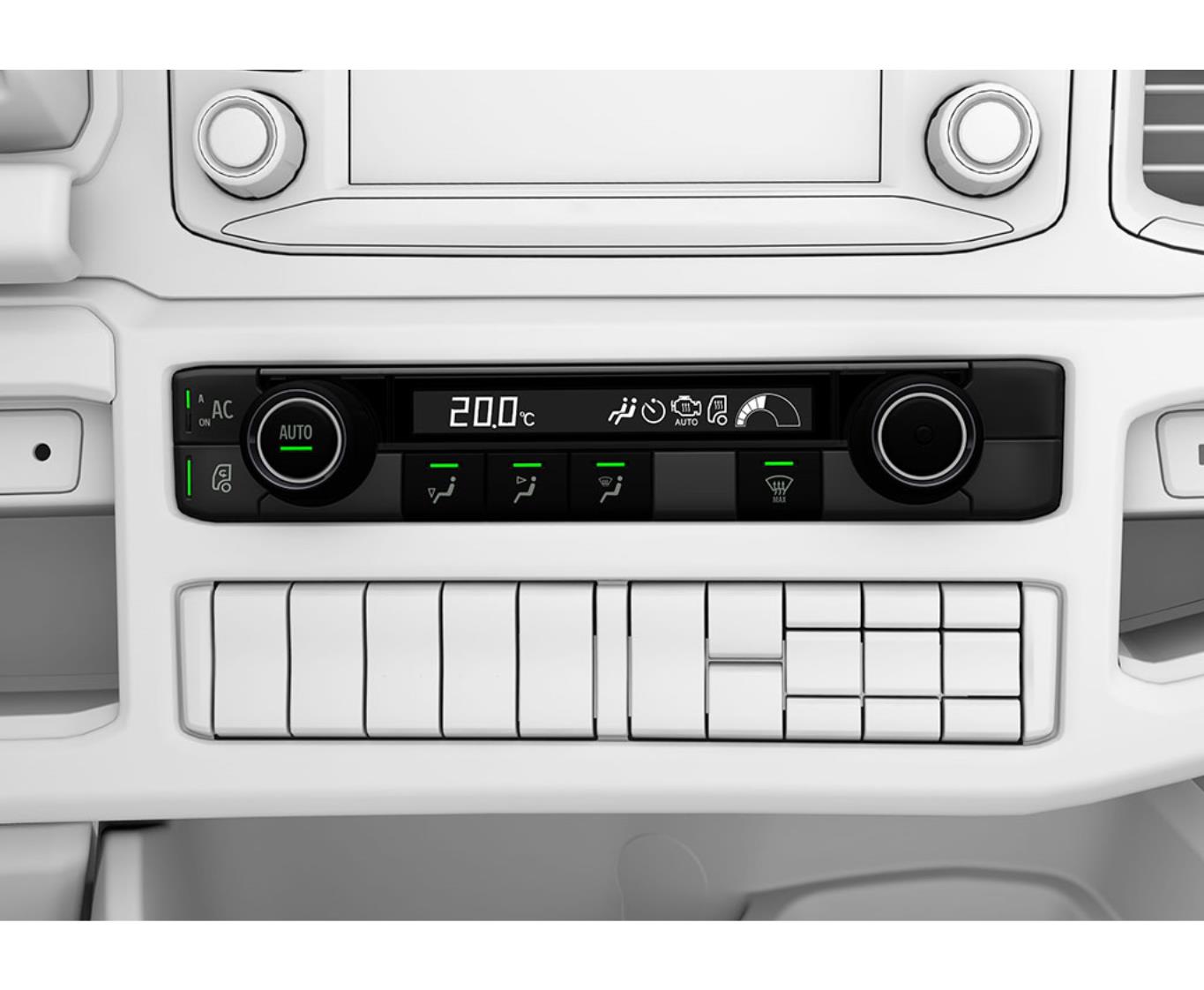 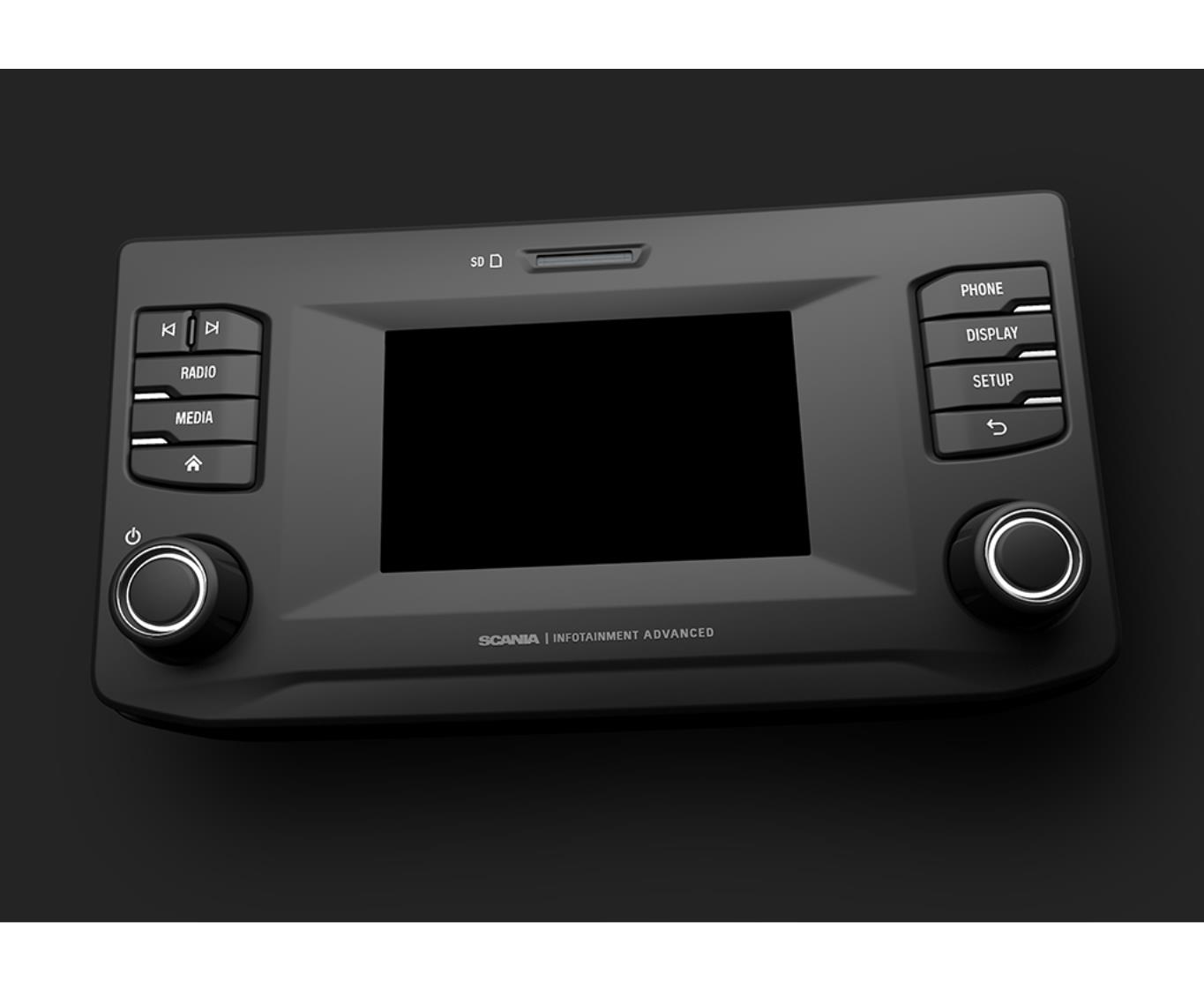 ОБОРУДОВАНИЕОБОРУДОВАНИЕМАРКАPALFINGERМОДЕЛЬGT26_L6310ГРУЗОПОДЪЕМНОСТЬГРУЗОПОДЪЕМНОСТЬкг26000Максимальная ДЛИНА КОНТЕЙНЕРОВМаксимальная ДЛИНА КОНТЕЙНЕРОВмм7000ВМЕСТИМОСТЬ КОНТЕЙНЕДОВВМЕСТИМОСТЬ КОНТЕЙНЕДОВВМЕСТИМОСТЬ КОНТЕЙНЕДОВм3ДО 37ВЫСОТА КРЮКАВЫСОТА КРЮКАмм1570РАБОЧЕЕ ДАВЛЕНИЕ ГИДРАВЛИЧЕСКОЙ СИСТЕМЫРАБОЧЕЕ ДАВЛЕНИЕ ГИДРАВЛИЧЕСКОЙ СИСТЕМЫРАБОЧЕЕ ДАВЛЕНИЕ ГИДРАВЛИЧЕСКОЙ СИСТЕМЫРАБОЧЕЕ ДАВЛЕНИЕ ГИДРАВЛИЧЕСКОЙ СИСТЕМЫбар310ТИП УПРАВЛЕНИЯТИП УПРАВЛЕНИЯэлектрическоеПРОЖЕКТОР2НАСОСLEDUC XP80ЯЩИК ДЛЯ ОГНЕТУШИТЕЛЯЯЩИК ДЛЯ ОГНЕТУШИТЕЛЯнетРЕКОМЕНДОВАННЫЙ ТИП ОТХОДОВРЕКОМЕНДОВАННЫЙ ТИП ОТХОДОВРЕКОМЕНДОВАННЫЙ ТИП ОТХОДОВСМЕШАННЫЙГАБАРИТНЫЕ РАЗМЕРЫ ТС (без контейнера)ГАБАРИТНЫЕ РАЗМЕРЫ ТС (без контейнера)ГАБАРИТНЫЕ РАЗМЕРЫ ТС (без контейнера)ГАБАРИТНЫЕ РАЗМЕРЫ ТС (без контейнера)мм9005х3100х2550СТАНДАРТНАЯ КОМПЛЕКТАЦИЯ: Защелка безопасности крюка, задние гидравлические замки кузова, внешние, система управления Progressive control, гидрораспределитель Waivoil SDS180, напряжение питания 24В алюминиевая крышка блока управления, оцинкованные крылья с брызговиками, боковая защита..СТАНДАРТНАЯ КОМПЛЕКТАЦИЯ: Защелка безопасности крюка, задние гидравлические замки кузова, внешние, система управления Progressive control, гидрораспределитель Waivoil SDS180, напряжение питания 24В алюминиевая крышка блока управления, оцинкованные крылья с брызговиками, боковая защита..СТАНДАРТНАЯ КОМПЛЕКТАЦИЯ: Защелка безопасности крюка, задние гидравлические замки кузова, внешние, система управления Progressive control, гидрораспределитель Waivoil SDS180, напряжение питания 24В алюминиевая крышка блока управления, оцинкованные крылья с брызговиками, боковая защита..СТАНДАРТНАЯ КОМПЛЕКТАЦИЯ: Защелка безопасности крюка, задние гидравлические замки кузова, внешние, система управления Progressive control, гидрораспределитель Waivoil SDS180, напряжение питания 24В алюминиевая крышка блока управления, оцинкованные крылья с брызговиками, боковая защита..СТАНДАРТНАЯ КОМПЛЕКТАЦИЯ: Защелка безопасности крюка, задние гидравлические замки кузова, внешние, система управления Progressive control, гидрораспределитель Waivoil SDS180, напряжение питания 24В алюминиевая крышка блока управления, оцинкованные крылья с брызговиками, боковая защита..СТАНДАРТНАЯ КОМПЛЕКТАЦИЯ: Защелка безопасности крюка, задние гидравлические замки кузова, внешние, система управления Progressive control, гидрораспределитель Waivoil SDS180, напряжение питания 24В алюминиевая крышка блока управления, оцинкованные крылья с брызговиками, боковая защита..СТАНДАРТНАЯ КОМПЛЕКТАЦИЯ: Защелка безопасности крюка, задние гидравлические замки кузова, внешние, система управления Progressive control, гидрораспределитель Waivoil SDS180, напряжение питания 24В алюминиевая крышка блока управления, оцинкованные крылья с брызговиками, боковая защита..СТАНДАРТНАЯ КОМПЛЕКТАЦИЯ: Защелка безопасности крюка, задние гидравлические замки кузова, внешние, система управления Progressive control, гидрораспределитель Waivoil SDS180, напряжение питания 24В алюминиевая крышка блока управления, оцинкованные крылья с брызговиками, боковая защита..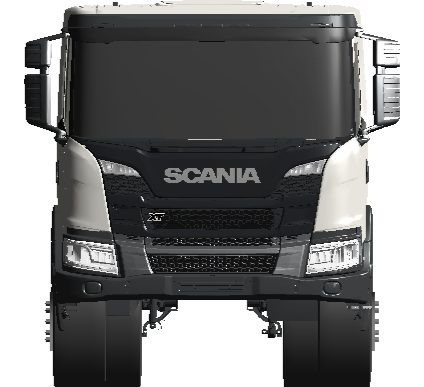 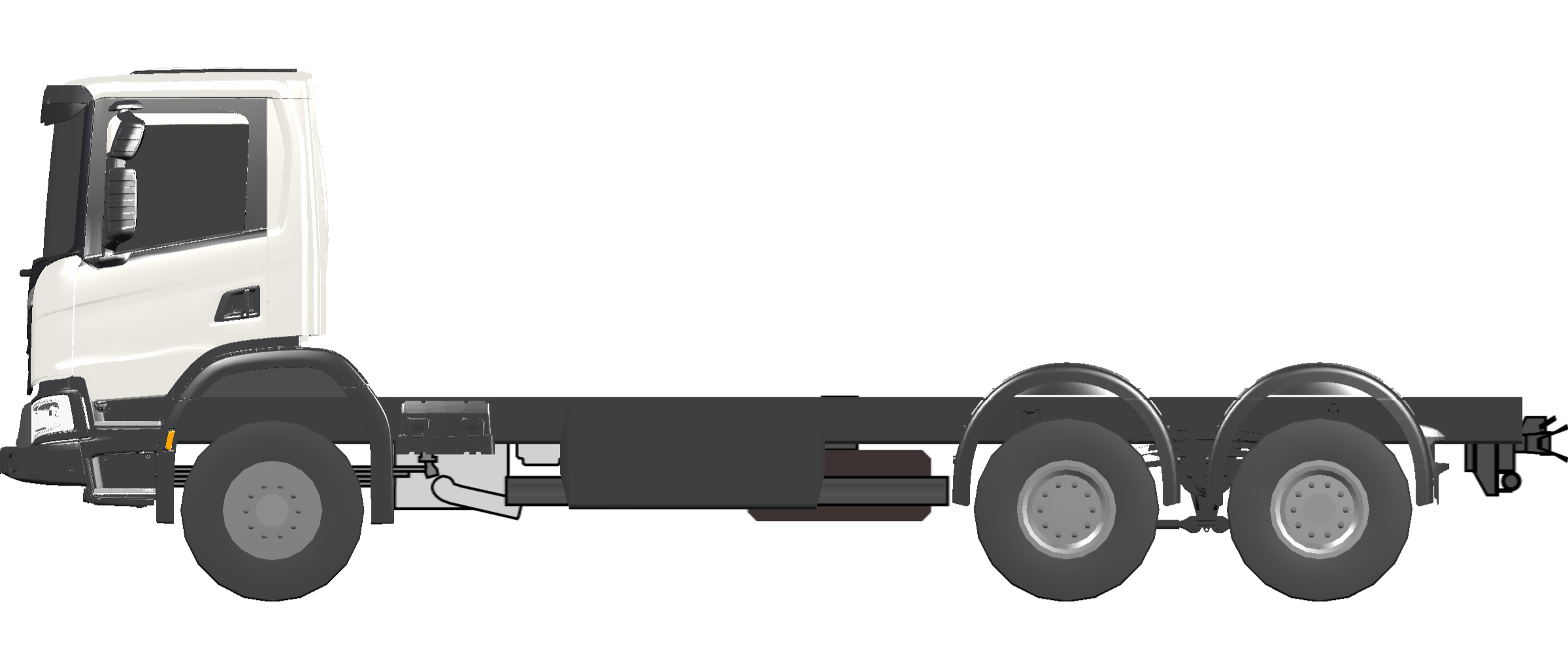 Управляемое предложение / Guided OfferingУправляемое предложение / Guided OfferingУправляемое предложение / Guided OfferingУправляемое предложение / Guided OfferingУправляемое предложение / Guided OfferingУправляемое предложение / Guided OfferingУправляемое предложение / Guided OfferingУправляемое предложение / Guided OfferingУправляемое предложение / Guided OfferingНачальный выбор / Initial selectionsНачальный выбор / Initial selectionsНачальный выбор / Initial selectionsНачальный выбор / Initial selectionsНачальный выбор / Initial selectionsНачальный выбор / Initial selectionsНачальный выбор / Initial selectionsНачальный выбор / Initial selectionsНачальный выбор / Initial selectionsМодель кабиныМодель кабиныМодель кабиныМодель кабиныCP14LCP14LCP14LCP14LГруппы компонентов / Component GroupsГруппы компонентов / Component GroupsГруппы компонентов / Component GroupsГруппы компонентов / Component GroupsГруппы компонентов / Component GroupsГруппы компонентов / Component GroupsГруппы компонентов / Component GroupsГруппы компонентов / Component GroupsГруппы компонентов / Component GroupsОбласть применения и вид перевозокОбласть применения и вид перевозокОбласть применения и вид перевозокОбласть применения и вид перевозоккрюковой погрузчик - региональныекрюковой погрузчик - региональныекрюковой погрузчик - региональныекрюковой погрузчик - региональныеОбщие параметры / GeneralОбщие параметры / GeneralОбщие параметры / GeneralОбщие параметры / GeneralОбщие параметры / GeneralОбщие параметры / GeneralОбщие параметры / GeneralОбщие параметры / GeneralОбщие параметры / GeneralТип / TypeТип / TypeТип / TypeТип / TypeТип / TypeТип / TypeТип / TypeТип / TypeТип / TypeКолёсная формулаКолёсная формулаКолёсная формулаКолёсная формула6x46x46x46x4Сертификаты и маркировка / Certificates and platesСертификаты и маркировка / Certificates and platesСертификаты и маркировка / Certificates and platesСертификаты и маркировка / Certificates and platesСертификаты и маркировка / Certificates and platesСертификаты и маркировка / Certificates and platesСертификаты и маркировка / Certificates and platesСертификаты и маркировка / Certificates and platesСертификаты и маркировка / Certificates and platesЯзык идентификационной табличкиЯзык идентификационной табличкиЯзык идентификационной табличкиЯзык идентификационной табличкирусскийрусскийрусскийрусскийГабаритные размеры / DimensionsГабаритные размеры / DimensionsГабаритные размеры / DimensionsГабаритные размеры / DimensionsГабаритные размеры / DimensionsГабаритные размеры / DimensionsГабаритные размеры / DimensionsГабаритные размеры / DimensionsГабаритные размеры / DimensionsШирина шассиШирина шассиШирина шассиШирина шасси2550 mm2550 mm2550 mm2550 mmМаксимальная высота транспортного средстваМаксимальная высота транспортного средстваМаксимальная высота транспортного средстваМаксимальная высота транспортного средства4 метра (согл. дир. 96/53/EG)4 метра (согл. дир. 96/53/EG)4 метра (согл. дир. 96/53/EG)4 метра (согл. дир. 96/53/EG)Колесная базаКолесная базаКолесная базаКолесная база4550 mm4550 mm4550 mm4550 mmМасса и нагрузки / WeightsМасса и нагрузки / WeightsМасса и нагрузки / WeightsМасса и нагрузки / WeightsМасса и нагрузки / WeightsМасса и нагрузки / WeightsМасса и нагрузки / WeightsМасса и нагрузки / WeightsМасса и нагрузки / WeightsПолная масса, техническаяПолная масса, техническаяПолная масса, техническаяПолная масса, техническая39000 kg39000 kg39000 kg39000 kgПакетные предложения / PackagesПакетные предложения / PackagesПакетные предложения / PackagesПакетные предложения / PackagesПакетные предложения / PackagesПакетные предложения / PackagesПакетные предложения / PackagesПакетные предложения / PackagesПакетные предложения / PackagesScania XTScania XTScania XTScania XTScania XTScania XTScania XTScania XTScania XTПакет Scania XT, экстерьерПакет Scania XT, экстерьерПакет Scania XT, экстерьерПакет Scania XT, экстерьерПакет входят: наружный противосолнечный козырек, ребристые зеркала заднего вида, широкоугольное зеркало с водительской стороны и с пассажирской стороны, электрообогрев и электропривод регулировки зеркал заднего вида, центральная блокировка с дистанционным управлением и фары-прожекторы в облицовке радиатора.Пакет входят: наружный противосолнечный козырек, ребристые зеркала заднего вида, широкоугольное зеркало с водительской стороны и с пассажирской стороны, электрообогрев и электропривод регулировки зеркал заднего вида, центральная блокировка с дистанционным управлением и фары-прожекторы в облицовке радиатора.Пакет входят: наружный противосолнечный козырек, ребристые зеркала заднего вида, широкоугольное зеркало с водительской стороны и с пассажирской стороны, электрообогрев и электропривод регулировки зеркал заднего вида, центральная блокировка с дистанционным управлением и фары-прожекторы в облицовке радиатора.Пакет входят: наружный противосолнечный козырек, ребристые зеркала заднего вида, широкоугольное зеркало с водительской стороны и с пассажирской стороны, электрообогрев и электропривод регулировки зеркал заднего вида, центральная блокировка с дистанционным управлением и фары-прожекторы в облицовке радиатора.Пакет входят: наружный противосолнечный козырек, ребристые зеркала заднего вида, широкоугольное зеркало с водительской стороны и с пассажирской стороны, электрообогрев и электропривод регулировки зеркал заднего вида, центральная блокировка с дистанционным управлением и фары-прожекторы в облицовке радиатора.Пакет входят: наружный противосолнечный козырек, ребристые зеркала заднего вида, широкоугольное зеркало с водительской стороны и с пассажирской стороны, электрообогрев и электропривод регулировки зеркал заднего вида, центральная блокировка с дистанционным управлением и фары-прожекторы в облицовке радиатора.Пакет входят: наружный противосолнечный козырек, ребристые зеркала заднего вида, широкоугольное зеркало с водительской стороны и с пассажирской стороны, электрообогрев и электропривод регулировки зеркал заднего вида, центральная блокировка с дистанционным управлением и фары-прожекторы в облицовке радиатора.Пакет входят: наружный противосолнечный козырек, ребристые зеркала заднего вида, широкоугольное зеркало с водительской стороны и с пассажирской стороны, электрообогрев и электропривод регулировки зеркал заднего вида, центральная блокировка с дистанционным управлением и фары-прожекторы в облицовке радиатора.Пакет Scania XT, интерьерПакет Scania XT, интерьерПакет Scania XT, интерьерПакет Scania XT, интерьерВ пакет входят:обивка стен и потолка из винила, водительское сиденье medium B, резиновые коврики, пневмопистолет, большая или малая штанга системы хранения, обивка водительского сиденья из ткани XT.В пакет входят:обивка стен и потолка из винила, водительское сиденье medium B, резиновые коврики, пневмопистолет, большая или малая штанга системы хранения, обивка водительского сиденья из ткани XT.В пакет входят:обивка стен и потолка из винила, водительское сиденье medium B, резиновые коврики, пневмопистолет, большая или малая штанга системы хранения, обивка водительского сиденья из ткани XT.В пакет входят:обивка стен и потолка из винила, водительское сиденье medium B, резиновые коврики, пневмопистолет, большая или малая штанга системы хранения, обивка водительского сиденья из ткани XT.В пакет входят:обивка стен и потолка из винила, водительское сиденье medium B, резиновые коврики, пневмопистолет, большая или малая штанга системы хранения, обивка водительского сиденья из ткани XT.В пакет входят:обивка стен и потолка из винила, водительское сиденье medium B, резиновые коврики, пневмопистолет, большая или малая штанга системы хранения, обивка водительского сиденья из ткани XT.В пакет входят:обивка стен и потолка из винила, водительское сиденье medium B, резиновые коврики, пневмопистолет, большая или малая штанга системы хранения, обивка водительского сиденья из ткани XT.В пакет входят:обивка стен и потолка из винила, водительское сиденье medium B, резиновые коврики, пневмопистолет, большая или малая штанга системы хранения, обивка водительского сиденья из ткани XT.Интерьер / InteriorИнтерьер / InteriorИнтерьер / InteriorИнтерьер / InteriorИнтерьер / InteriorИнтерьер / InteriorИнтерьер / InteriorИнтерьер / InteriorИнтерьер / InteriorПакет Климат-контрольПакет Климат-контрольПакет Климат-контрольПакет Климат-контролькондиционер с авт управлением с подогревомкондиционер с авт управлением с подогревомкондиционер с авт управлением с подогревомкондиционер с авт управлением с подогревомСтиль / StylingСтиль / StylingСтиль / StylingСтиль / StylingСтиль / StylingСтиль / StylingСтиль / StylingСтиль / StylingСтиль / StylingПакет наружной окраски, облицовка радиатораПакет наружной окраски, облицовка радиатораПакет наружной окраски, облицовка радиатораПакет наружной окраски, облицовка радиатораоблицовка радиатора XT, чернаяоблицовка радиатора XT, чернаяоблицовка радиатора XT, чернаяоблицовка радиатора XT, чернаяПанель и ребра облицовки радиатора с окраской цвета Charcoal black.Панель и ребра облицовки радиатора с окраской цвета Charcoal black.Панель и ребра облицовки радиатора с окраской цвета Charcoal black.Панель и ребра облицовки радиатора с окраской цвета Charcoal black.Панель и ребра облицовки радиатора с окраской цвета Charcoal black.Панель и ребра облицовки радиатора с окраской цвета Charcoal black.Панель и ребра облицовки радиатора с окраской цвета Charcoal black.Панель и ребра облицовки радиатора с окраской цвета Charcoal black.Силовая установка / EngineСиловая установка / EngineСиловая установка / EngineСиловая установка / EngineСиловая установка / EngineСиловая установка / EngineСиловая установка / EngineСиловая установка / EngineСиловая установка / EngineДвигатель / EngineДвигатель / EngineДвигатель / EngineДвигатель / EngineДвигатель / EngineДвигатель / EngineДвигатель / EngineДвигатель / EngineДвигатель / EngineДвигатель (модель)Двигатель (модель)Двигатель (модель)Двигатель (модель)DC13 153/440 hp Euro 5/Proconve P7Класс исполнения турбокомпрессораКласс исполнения турбокомпрессораКласс исполнения турбокомпрессораКласс исполнения турбокомпрессораусиленныйСистема понижения токсичности газовСистема понижения токсичности газовСистема понижения токсичности газовСистема понижения токсичности газовс SCRОграничитель крутящего момента NOx controlОграничитель крутящего момента NOx controlОграничитель крутящего момента NOx controlОграничитель крутящего момента NOx controlс ограничителемОчистка картера, тип вентиляции картера двигателяОчистка картера, тип вентиляции картера двигателяОчистка картера, тип вентиляции картера двигателяОчистка картера, тип вентиляции картера двигателяфильтрТип маслоотделителяТип маслоотделителяТип маслоотделителяТип маслоотделителяфильтрУказатель уровня масла в  двигателеУказатель уровня масла в  двигателеУказатель уровня масла в  двигателеУказатель уровня масла в  двигателес указателемТип масла в трансмиссиистандартноеОграничитель белого дымас ограничителемУровень наружного шума81/82 dBA R51.03Система впуска / Air intakeСистема впуска / Air intakeСистема впуска / Air intakeСистема впуска / Air intakeВоздухозаборникпереднийСистема охлаждения / Cooling systemСистема охлаждения / Cooling systemСистема охлаждения / Cooling systemСистема охлаждения / Cooling systemТемпература кристаллизации охлаждающей жидкости-40 градусов CСистема выпуска отработанных газов / Exhaust systemСистема выпуска отработанных газов / Exhaust systemСистема выпуска отработанных газов / Exhaust systemСистема выпуска отработанных газов / Exhaust systemНаправление выхлопной трубыназадКоробка передач / GearboxКоробка передач / GearboxКоробка передач / GearboxКоробка передач / GearboxКоробка передач / GearboxКоробка передач / GearboxКоробка передач / GearboxКоробка передач / GearboxКоробка передачGR905Охладитель масла коробки передачс охладителемОхлаждение масла коробки передачжидкостноеСцепление / ClutchСцепление / ClutchСцепление / ClutchСцепление / ClutchТип сцеплениямеханическоеЗащита сцепления от перегрузкис защитойМосты / AxlesМосты / AxlesМосты / AxlesМосты / AxlesПередние мосты / Front axlesПередние мосты / Front axlesПередние мосты / Front axlesПередние мосты / Front axlesМаксимально допустимая нагрузка на передний мост9000 kgЗадние мосты / Rear axlesЗадние мосты / Rear axlesЗадние мосты / Rear axlesЗадние мосты / Rear axlesМаксимально допустимая нагрузка на заднюю тележку30 000 кг (15000 + 15000)Главная передачаRBP835Главное передаточное число4,38Блокировка дифференциалас блокировкойМасляный фильтр заднего мостас фильтромКоробки Отбора Мощности / Power Take-OffКоробки Отбора Мощности / Power Take-OffКоробки Отбора Мощности / Power Take-OffКоробки Отбора Мощности / Power Take-OffКоробки Отбора Мощности / PTOКоробки Отбора Мощности / PTOКоробки Отбора Мощности / PTOКоробки Отбора Мощности / PTOКОМ (PTO) EG сзадиестьТип заднего КОМ (PTO) EGEG651PТопливные баки / Fuel tanksТопливные баки / Fuel tanksТопливные баки / Fuel tanksТопливные баки / Fuel tanksОбщая информация / GeneralОбщая информация / GeneralОбщая информация / GeneralОбщая информация / GeneralОбъем топливного бака слева450 dm3Материал топливного бакастальЗапирающаяся крышка горловины топливного бака1 штукаТопливный фильтр-влагоотделитель на шассис подогревомПористость топливного фильтра10 микронПодогреватель топливас подогревателемЗащитный клапан в горловине топливного бакас клапаномБаки для мочевины / SCR tanksБаки для мочевины / SCR tanksБаки для мочевины / SCR tanksБаки для мочевины / SCR tanksПодогрев системы SCRс подогревомБак для мочевины (SCR)47 dm3Шасси / ChassisШасси / ChassisШасси / ChassisШасси / ChassisРама / FrameРама / FrameРама / FrameРама / FrameТип рамыF958Рулевое управление / SteeringРулевое управление / SteeringРулевое управление / SteeringРулевое управление / SteeringРулевое управление1-кон- с гидравлическим усилителемРегулировка рулевого колесарегулировка угла наклона и продольного положенияРулевое колесобазовоеПередняя подвеска / Suspension frontПередняя подвеска / Suspension frontПередняя подвеска / Suspension frontПередняя подвеска / Suspension frontПередняя подвеска, тип рессор4x28, параболическиеМатериал втулки передних рессорстальНастройка амортизатора переднего мостажесткий амортизаторЗадняя подвеска / Suspension rearЗадняя подвеска / Suspension rearЗадняя подвеска / Suspension rearЗадняя подвеска / Suspension rearЗадняя подвеска, тип рессор8x30/90, многолистовыеАмортизатор, задний мост (код цены)с амортизаторомАмортизаторы на задней осис амортизаторамиСтабилизатор поперечной устойчивости / Anti-roll barСтабилизатор поперечной устойчивости / Anti-roll barСтабилизатор поперечной устойчивости / Anti-roll barСтабилизатор поперечной устойчивости / Anti-roll barСтабилизатор поперечной устойчивости, переднийповышенной жесткостиСтабилизатор поперечной уст,  задняя осьсо стабилизаторомЭлектрооборудование / ElectricsЭлектрооборудование / ElectricsЭлектрооборудование / ElectricsЭлектрооборудование / ElectricsАккумуляторные батареи230 AчРасположение АКБслеваБалочная защита над аккумуляторным ящикоместьГенератор100 AТип выключателя АКБдвойной в кабинеКолеса, крылья и брызговики / Wheels & MudguardsКолеса, крылья и брызговики / Wheels & MudguardsКолеса, крылья и брызговики / Wheels & MudguardsКолеса, крылья и брызговики / Wheels & MudguardsШины / TyresШины / TyresШины / TyresШины / TyresТип шин на переднем мосту385/65R22.5 Construction Steer FlexibleТип шин на заднем мосту315/80R22.5 Construction Drive FlexibleТип шин, запасное колесо315/80R22.5 Construction Drive FlexibleКоличество шин, запасное колесо1Диски / RimsДиски / RimsДиски / RimsДиски / RimsМатериал колесного дискастальДополнительное оборудование / Wheel equipmentДополнительное оборудование / Wheel equipmentДополнительное оборудование / Wheel equipmentДополнительное оборудование / Wheel equipmentДекоративные колпаки колеснержавеющая стальКронштейн крепления запасного колесасправаПротивооткатные упоры2 штукиПередние крылья и брызговики / Mudguard frontПередние крылья и брызговики / Mudguard frontПередние крылья и брызговики / Mudguard frontПередние крылья и брызговики / Mudguard frontБрызговики для передних колесс брызговикамиЗадние крылья и брызговики / Mudguard rearЗадние крылья и брызговики / Mudguard rearЗадние крылья и брызговики / Mudguard rearЗадние крылья и брызговики / Mudguard rearЗадние крыльяс крыльямиМатериал задних брызговиковпластикТормозная система / BrakesТормозная система / BrakesТормозная система / BrakesТормозная система / BrakesРабочая тормозная система / Brake systemРабочая тормозная система / Brake systemРабочая тормозная система / Brake systemРабочая тормозная система / Brake systemРазмер тормозных камертехнически допустимая полная масса GVWКатегория тормозной системыAFТип тормозных механизмовбарабаныУправление тормозной системойпневматическоеABS, (Антиблокировочная система тормозов)с ABSAPS компрессорс электронным управлениемСтояночная тормозная системапневматическаяУправление стояночной системой прицепас функцией проверки удержания автопоезда стояночной системой тягачаПредохранительный клапан блокировки стояночных тормозных камерс клапаномПротивобуксовочная система используется для предотвращения пробуксовки колес во время разгона на скользкой поверхности дороги. Используя ABS-датчики автомобиля, расположенные в колесах, система обнаруживает момент пробуксовки колеса при разгоне. Функция ABS применяет тормоза, заставляя колеса вращаться с одинаковой скоростью. Если оба ведущих колеса вращаются быстрее передних колес, то снижается усилие двигателя, так чтобы колеса не пробуксовывали. Если транспортное средство застряло и требуется раскачать его, чтобы выехать, противобуксовочную систему можно отключить выключателем на панели приборов.Противобуксовочная система улучшает поперечную устойчивость, что значительно повышает безопасность на скользкой дороге. Улучшая разгон на скользкой дороге, противобуксовочная система позволяет водителю лучше контролировать автомобиль.Противобуксовочная система используется для предотвращения пробуксовки колес во время разгона на скользкой поверхности дороги. Используя ABS-датчики автомобиля, расположенные в колесах, система обнаруживает момент пробуксовки колеса при разгоне. Функция ABS применяет тормоза, заставляя колеса вращаться с одинаковой скоростью. Если оба ведущих колеса вращаются быстрее передних колес, то снижается усилие двигателя, так чтобы колеса не пробуксовывали. Если транспортное средство застряло и требуется раскачать его, чтобы выехать, противобуксовочную систему можно отключить выключателем на панели приборов.Противобуксовочная система улучшает поперечную устойчивость, что значительно повышает безопасность на скользкой дороге. Улучшая разгон на скользкой дороге, противобуксовочная система позволяет водителю лучше контролировать автомобиль.Колесные тормоза / Wheel brakesКолесные тормоза / Wheel brakesКолесные тормоза / Wheel brakesКолесные тормоза / Wheel brakesТип тормозной камеры передней осис пружинным энергоаккумуляторомТип тормозной камеры 1-ой задней осис пружинным энергоаккумуляторомТип тормозной камеры 2-ой задней осис пружинным энергоаккумуляторомТормозные накладки задние шириной 254 ммс накладкамиВспомогательная тормозная система / Auxiliary brakesВспомогательная тормозная система / Auxiliary brakesВспомогательная тормозная система / Auxiliary brakesВспомогательная тормозная система / Auxiliary brakesУправление вспомогательным тормозомавтоматическое управлениеТормоза прицепа / Trailer brakesТормоза прицепа / Trailer brakesТормоза прицепа / Trailer brakesТормоза прицепа / Trailer brakesСоединения с тормозной системой полуприцепас соединениемКузовные надстройки и адаптация шасси / Body and chassis adaptationКузовные надстройки и адаптация шасси / Body and chassis adaptationКузовные надстройки и адаптация шасси / Body and chassis adaptationКузовные надстройки и адаптация шасси / Body and chassis adaptationШасси / RigidШасси / RigidШасси / RigidШасси / RigidТип поперечины под сцепкуполуопущенная DB7A (semi-under mounted)Позиция поперечины под сцепкусмещена внутрь 300mmCцепное устройствоVBG 8500 Pin 50Исполнение задней поперечины рамыU-образный профиль 5 mmИнтерфейс для кузовоного оборудования / Bodywork interfaceИнтерфейс для кузовоного оборудования / Bodywork interfaceИнтерфейс для кузовоного оборудования / Bodywork interfaceИнтерфейс для кузовоного оборудования / Bodywork interfaceИнтерфейс коммуникации с оборудованием (BCI)естьИндикаторы контрольных ламп на щитке приборовгрузовой автомобиль с крюковым погрузчикомКабели для кузовной надстройки7+7+7 полюстныйКабель в раме (для кузовной надстройки)8 mСоединения для прицепа / Trailer connectionsСоединения для прицепа / Trailer connectionsСоединения для прицепа / Trailer connectionsСоединения для прицепа / Trailer connectionsКронштейн разъемов прицепав задней поперечине рамыКонфигурация разъемовContinentalТип соединений с тормозной системой прицепатип ISOДругое оборудование / MiscellaneousДругое оборудование / MiscellaneousДругое оборудование / MiscellaneousДругое оборудование / MiscellaneousБоковые противоподкатные барьерыдве продольные балкиТип заднего противоподкатного барьеракруглый профильДержатель номерного знака, заднийтип "панель"Экстерьер кабины / Cab exteriorЭкстерьер кабины / Cab exteriorЭкстерьер кабины / Cab exteriorЭкстерьер кабины / Cab exteriorОбщее оборудование кабины / Cab generalОбщее оборудование кабины / Cab generalОбщее оборудование кабины / Cab generalОбщее оборудование кабины / Cab generalТип кабиныCPПодвеска кабиныбазовый вариант механической подвескиНасос подъема кабиныручнойЭкстерьер / ExteriorЭкстерьер / ExteriorЭкстерьер / ExteriorЭкстерьер / ExteriorЛюк в крышес ручным управлениемПротивосолнечный козырек, наружныйс козырькомЗвуковой сигнал спередипневматический 118 dBДополнительная ступенька на резиновых ремняхестьПередний бампер / Front bumperПередний бампер / Front bumperПередний бампер / Front bumperПередний бампер / Front bumperПередний бампер / Front bumperПередний бампер / Front bumperВыступающий вперед бамперВыступающий вперед бампер150 mmВысокорасположенный бампер с удлинением по горизонтали на 150 мм.Высокорасположенный бампер с удлинением по горизонтали на 150 мм.Высокорасположенный бампер с удлинением по горизонтали на 150 мм.Складная подножка в бамперес подножкойОстекление / WindowsОстекление / WindowsОстекление / WindowsОстекление / WindowsОстекление / WindowsОстекление / WindowsВетровое стеклоВетровое стеклостандартноеТип стекла в окне двериТип стекла в окне двериодинарное остеклениеОкно задней стенки кабиныОкно задней стенки кабиныс окномЗеркала / MirrorsЗеркала / MirrorsЗеркала / MirrorsЗеркала / MirrorsЗеркала / MirrorsЗеркала / MirrorsТип кожуха для зеркала заднего видаТип кожуха для зеркала заднего видаребристыйРебристый кожух зеркала заднего вида. Ребристый кожух зеркала заднего вида. Ребристый кожух зеркала заднего вида. Подогрев зеркала заднего видас подогревомЗеркала заднего вида с электрической регулировкойсо стороны водителя и пассажираШирокоугольное зеркало заднего видас 2-х сторонЗеркало ближнего видас электрической регулировкой и подогревомЗеркало переднего видас электрической регулировкой и подогревомОхранная сигнализация и замки кабины / Lock and alarmОхранная сигнализация и замки кабины / Lock and alarmОхранная сигнализация и замки кабины / Lock and alarmОхранная сигнализация и замки кабины / Lock and alarmТип замка дверей кабиныцентральный замок с дистанционным управлениемКоличество ключей/брелоковдваНаружные световые приборы / LampsНаружные световые приборы / LampsНаружные световые приборы / LampsНаружные световые приборы / LampsТип передних фарH7Постоянный ближний свет (DRL)Постоянный ближний свет (DRL)светодиоды (LED DRL) + габаритные огниКорректор уровня фарКорректор уровня фарручнойЗащита фарЗащита фарс защитойФары имеют защиту в виде стальной решетки. Фары имеют защиту в виде стальной решетки. Фары имеют защиту в виде стальной решетки. Встроенные фары-прожекторы в облицовке радиаторас фарамиПередние габаритные фонариПередние габаритные фонарибелыеЗнак автопоездаЗнак автопоездаоранжевый (с выключателем)Рабочее освещение наверху задней стенке кабиныРабочее освещение наверху задней стенке кабиныестьРабочее освещение включает в себя две светодиодные фары, устанавливаемые с левой и с правой стороны задней стенки кабины. Рабочее освещение включает в себя две светодиодные фары, устанавливаемые с левой и с правой стороны задней стенки кабины. Рабочее освещение включает в себя две светодиодные фары, устанавливаемые с левой и с правой стороны задней стенки кабины. Фонарь освещения рабочей зоны на заднем конце рамыФонарь освещения рабочей зоны на заднем конце рамыправая сторонаФонарь рабочего освещения на заднем конце рамы, с правой стороны. Фонарь рабочего освещения на заднем конце рамы, с правой стороны. Фонарь рабочего освещения на заднем конце рамы, с правой стороны. Боковые габаритные огниустановленные временно (для шасси)Конструкция задних фонарейс лампой накаливанияРасположение задних фонарейна кронштейнахЗвуковой сигнал движения задним ходомс сигналомИнтерьер кабины / Cab interiorИнтерьер кабины / Cab interiorИнтерьер кабины / Cab interiorИнтерьер кабины / Cab interiorСиденья / SeatsСиденья / SeatsСиденья / SeatsСиденья / SeatsСиденье водителяmedium BСиденье пассажираstaticОбивка сиденья водителяткань XTОбивка сиденья пассажираОбивка сиденья пассажиравинилвинилРегулируемый амортизатор сиденье водителяРегулируемый амортизатор сиденье водителядадаПодогрев сиденья водителяПодогрев сиденья водителяс подогревомс подогревомКоличество сидений со стороны пассажираКоличество сидений со стороны пассажира11Сигнализация непристёгнутых ремней безопасностиСигнализация непристёгнутых ремней безопасностиконтрольная лампа + звуковой сигналконтрольная лампа + звуковой сигналМеста для хранения / StoragesМеста для хранения / StoragesМеста для хранения / StoragesМеста для хранения / StoragesМодуль расширения для приборной панелиМодуль расширения для приборной панелидержатель аксессуаровдержатель аксессуаровИнтерьер / InteriorИнтерьер / InteriorИнтерьер / InteriorИнтерьер / InteriorОбивка боковых панелей и потолкаОбивка боковых панелей и потолкавинилвинилОбивка дверейОбивка дверейпластиковаяпластиковаяВнутренний противосолнечный козырек водителяВнутренний противосолнечный козырек водителяшторкашторкаВнутренний противосолнечный козырек роликового типа защищает водителя от ослепления солнечным светом через боковое окно.Внутренний противосолнечный козырек роликового типа защищает водителя от ослепления солнечным светом через боковое окно.Внутренний противосолнечный козырек роликового типа защищает водителя от ослепления солнечным светом через боковое окно.Занавески ветрового стекла и окон дверейЗанавески ветрового стекла и окон дверейподготовкаподготовкаЗащитные коврики на полЗащитные коврики на полрезиновыерезиновыеЦентральный коврик на полЦентральный коврик на полрезиновыйрезиновыйПриборы / InstrumentsПриборы / InstrumentsПриборы / InstrumentsПриборы / InstrumentsОтделка панели приборовОтделка панели приборовжесткаяжесткаяПриборная панель изготовлена из цветной пластмассы с рельефной поверхностью.Приборная панель изготовлена из цветной пластмассы с рельефной поверхностью.Приборная панель изготовлена из цветной пластмассы с рельефной поверхностью.Цвет нижней секции приборной панелиЦвет нижней секции приборной панелитемно-песочныйКомбинация приборовКомбинация приборовэкран 7 дюймов км/чСамый эксклюзивный приборный щиток Scania. С цветным 7-дюймовым дисплеем и бортовым компьютером. Четыре прибора, которые показывают: скорость (км/ч), обороты двигателя, температуру двигателя, уровень топлива, расход топлива и давление масла. Самый эксклюзивный приборный щиток Scania. С цветным 7-дюймовым дисплеем и бортовым компьютером. Четыре прибора, которые показывают: скорость (км/ч), обороты двигателя, температуру двигателя, уровень топлива, расход топлива и давление масла. Самый эксклюзивный приборный щиток Scania. С цветным 7-дюймовым дисплеем и бортовым компьютером. Четыре прибора, которые показывают: скорость (км/ч), обороты двигателя, температуру двигателя, уровень топлива, расход топлива и давление масла. Информ об оборудовании в комбинации приборовдаТахографподготовка под тахограф "Штрих"Идентификация водителяс идентификациейОграничение скорости85 km/hПневмопистолетестьКлиматическая система / Climate systemКлиматическая система / Climate systemКлиматическая система / Climate systemКлиматическая система / Climate systemКлиматическая система / Climate systemКлиматическая система / Climate systemСистема отопления кабиныСистема отопления кабиныс системойКондиционерКондиционерс кондиционеромУправление отопителемУправление отопителемавтоматическая системаАвтоматическая система поддержания микроклимата Автоматическая система поддержания микроклимата Автоматическая система поддержания микроклимата Внутреннее освещение / LightingВнутреннее освещение / LightingВнутреннее освещение / LightingВнутреннее освещение / LightingВнутреннее освещениенормальноеИнформационно-развлекательное оборудование и связь / CommunicationsИнформационно-развлекательное оборудование и связь / CommunicationsИнформационно-развлекательное оборудование и связь / CommunicationsИнформационно-развлекательное оборудование и связь / CommunicationsИнформационно-развлекательная система 2 DIN с 5-дюймовым экраном (Advanced)Громкоговоритель2 x 20WUSB IP на приборной панели по центруUSBКоммуникаторC300Подготовка для FMSGateway (interface)Электрические розетки 12В и 24Вбазовая комплектацияИнструкции по эксплуатации / ManualsИнструкции по эксплуатации / ManualsИнструкции по эксплуатации / ManualsИнструкции по эксплуатации / ManualsЯзык инструкции эксплуатации автомобилемРусскийАварийно-спасательное оборудование / Rescue equipmentАварийно-спасательное оборудование / Rescue equipmentАварийно-спасательное оборудование / Rescue equipmentАварийно-спасательное оборудование / Rescue equipmentАварийно-спасательное оборудование / Rescue equipmentАварийно-спасательное оборудование / Rescue equipmentАварийно-спасательное оборудование / Rescue equipmentАварийно-спасательное оборудование / Rescue equipmentШланг для накачки шин20-ти метровыйДомкратс домкратомЗнак аварийной остановки1 знакОкраска / ColourОкраска / ColourОкраска / ColourОкраска / ColourОкраска кабины / CabОкраска кабины / CabОкраска кабины / CabОкраска кабины / CabЦвет кабины белыйIvory WhiteОкраска шасси / ChassisОкраска шасси / ChassisОкраска шасси / ChassisОкраска шасси / ChassisЦвет шасси серыйSub Grey